VORLAGE ARZTRECHNUNG                                                  	          	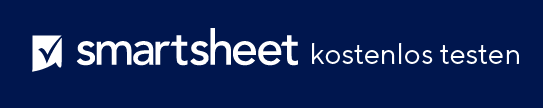 NAME DES UNTERNEHMENSNAME DES UNTERNEHMENSNAME DES UNTERNEHMENSNAME DES UNTERNEHMENSIHR
LOGOIHR
LOGOAdresszeile 1RECHNUNGS-NR.IHR
LOGOIHR
LOGOAdresszeile 2PATIENTEN-IDIHR
LOGOIHR
LOGOOrt, Bundesland 12345DATUM SVCIHR
LOGOIHR
LOGOTelefon: (000) 000-0000RECHNUNGSDATUMIHR
LOGOIHR
LOGOTelefon: (000) 000-0000FÄLLIGKEITSDATUMIHR
LOGOIHR
LOGOWeb-AdresseARZTRECHNUNGARZTRECHNUNGRECHNUNG ANSVC-IDMEDIZINISCHER DIENSTMEDIKAMENTEKOSTEN[ NAME ][ ZUSATZNAME ][ ADRESSZEILE 1 ][ ADRESSZEILE 2 ][ ORT / BUNDESLAND / PLZ ][ TELEFON ][ E-MAIL-ADRESSE ]Bei Fragen zu dieser Rechnung wenden Sie sich bitte anBei Fragen zu dieser Rechnung wenden Sie sich bitte anBEDINGUNGENZWISCHENSUMME0,00NameProzentsatz eingeben STEUERSATZ0;000 %(321) 456-7890GESAMTSTEUER0,00E-Mail-AdresseSONSTIGES0,00WEB-ADRESSEGESAMTHAFTUNGSAUSSCHLUSSAlle von Smartsheet auf der Website aufgeführten Artikel, Vorlagen oder Informationen dienen lediglich als Referenz. Wir versuchen, die Informationen stets zu aktualisieren und zu korrigieren. Wir geben jedoch, weder ausdrücklich noch stillschweigend, keine Zusicherungen oder Garantien jeglicher Art über die Vollständigkeit, Genauigkeit, Zuverlässigkeit, Eignung oder Verfügbarkeit in Bezug auf die Website oder die auf der Website enthaltenen Informationen, Artikel, Vorlagen oder zugehörigen Grafiken. Jegliches Vertrauen, das Sie in solche Informationen setzen, ist aus eigener Verantwortung.